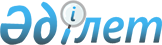 О внесении изменений в постановление Правительства Республики Казахстан от 20 июня 2014 года № 688 "О выделении средств из резерва Правительства Республики Казахстан для стабилизации цен на хлеб"Постановление Правительства Республики Казахстан от 24 декабря 2014 года № 1379

      Правительство Республики Казахстан ПОСТАНОВЛЯЕТ:



      1. Внести в постановление Правительства Республики Казахстан от 20 июня 2014 года № 688 «О выделении средств из резерва Правительства Республики Казахстан для стабилизации цен на хлеб» следующие изменения:



      пункт 1 изложить в следующей редакции:

      «1. Выделить Министерству сельского хозяйства Республики Казахстан из резерва Правительства Республики Казахстан, предусмотренного в республиканском бюджете на 2014 год на неотложные затраты, средства в сумме 5 517 772 371 (пять миллиардов пятьсот семнадцать миллионов семьсот семьдесят две тысячи триста семьдесят один) тенге, в том числе:

      1) для перечисления местным исполнительным органам областей, городов Астаны и Алматы в виде целевых текущих трансфертов средства в сумме 4454080188 (четыре миллиарда четыреста пятьдесят четыре миллиона восемьдесят тысяч сто восемьдесят восемь) тенге, согласно приложению 1 к настоящему постановлению, для возмещения с 14 февраля 2014 года затрат зерноперерабатывающих организаций на закуп зерна в объеме 329 155 (триста двадцать девять тысяч сто пятьдесят пять) тонн для стабилизации цен на хлеб из расчета размера выплаты на 1 тонну зерна как разницы между рыночной ценой на момент заключения договора поставки зерна и фиксированной ценой в размере 28 300 тенге, но не более 13 700 тенге за тонну;

      2) за услуги по хранению государственных реализационных ресурсов зерна акционерного общества «Национальная компания «Продовольственная контрактная корпорация» в объеме 179 887 (сто семьдесят девять тысяч восемьсот восемьдесят семь) тонн с 1 января по 1 июля 2014 года с учетом отгрузки зерноперерабатывающим организациям для стабилизации цен на хлеб средства в сумме 89 306 100 (восемьдесят девять миллионов триста шесть тысяч сто) тенге;

      3) для перечисления местным исполнительным органам Алматинской, Жамбылской, Кызылординской, Южно-Казахстанской областей и города Алматы в виде целевых текущих трансфертов средства в сумме 974 386 083 (девятьсот семьдесят четыре миллионов триста восемьдесят шесть тысяч восемьдесят три) тенге, согласно приложению 2 к настоящему постановлению, для возмещения с 14 февраля 2014 года затрат зерноперерабатывающих (хлебопекарных) организаций по транспортировке зерна (муки), реализованных для стабилизации цен на хлеб.»;



      приложение 2 к указанному постановлению изложить в новой редакции согласно приложениям 1 и 2 к настоящему постановлению.



      2. Настоящее постановление вводится в действие со дня его подписания.      Премьер-Министр

      Республики Казахстан                       К. Масимов

Приложение 1           

к постановлению Правительства 

Республики Казахстан     

от 24 декабря 2014 года № 1379 Приложение 2           

к постановлению Правительства  

Республики Казахстан      

от 20 июня 2014 года № 688                                  Объемы средств

    для возмещения затрат зерноперерабатывающих (хлебопекарных)

                     организаций по закупу зерна (муки)

Приложение 2         

к постановлению Правительства 

Республики Казахстан     

от 24 декабря 2014 года № 1379 Приложение 2           

к постановлению Правительства  

Республики Казахстан      

от 20 июня 2014 года № 688                               Объемы средств

    для возмещения затрат зерноперерабатывающих (хлебопекарных)

              организаций по транспортировке зерна (муки)      Примечание: * зерно в пересчете на муку.
					© 2012. РГП на ПХВ «Институт законодательства и правовой информации Республики Казахстан» Министерства юстиции Республики Казахстан
				Наименование регионовОбъем закупа зерна,

подлежащий субсидированию, тоннОбъемы выделяемых

средств, тенге123Акмолинская7 699105 479 000Актюбинская16 783229 926 552Алматинская54 246743 168 800Атырауская10 342141 681 290Восточно-Казахстанская39 781502 177 166Жамбылская14 049192 472 670Западно-Казахстанская18 329251 104 600Карагандинская27 767378 186 500Костанайская13 362183 053 920Кызылординская13 896190 379 300Мангистауская16 409224 796 450Павлодарская19 493267 047 250Северо-Казахстанская2 82128 370 800Южно-Казахстанская49 776681 927 090город Астана0,00,0город Алматы24 402334 308 800Всего329 1554 454 080 188Наименование регионовОбъемы транспортируемого зерна, тоннв том числев том числеОбъемы

выделяемых

средств, тенгеНаименование регионовОбъемы транспортируемого зерна, тоннгосударственные реализационные ресурсыкоммерческие ресурсыОбъемы

выделяемых

средств, тенге12345Алматинская67 49613 25054 246280 649 300Жамбылская26 39212 34314 04999 809 202Кызылординская*22 6258 72913 89698 408 600Южно-Казахстанская77 73227 95649 776338 097 481город Алматы42 13317 73124 402157 421 500Всего236 37880 009156 369974 386 083